О внесении изменений в решениеСовета Лебяжинского сельского поселенияАлексеевского муниципального района от 21.12.2016 № 51 «О бюджете Лебяжинскогосельского поселения Алексеевского муниципального района на 2017 год»В связи с внесением изменений в решении «О бюджете Лебяжинского сельского поселения Алексеевского муниципального района на 2017 год»Совет Лебяжинского сельского поселения решил:В приложении № 1:Строку «Увеличение остатков средствбюджетов»                                                               000 01 05 00 00 00 0000 510        -3368,9изложить в следующей редакции: «Увеличение остатков средств бюджетов»           000 01 05 00 00 00 0000 510       -3457,9Строку «Увеличение прочих остатков денежных средств бюджетов поселений»             000 01 05 02 01 00 0000 510         -3368,9изложить в следующей редакции:«Увеличение прочих остатков денежных средств бюджетов поселений»             000 01 05 02 01 00 0000 510        -3457,9Строку «Увеличение остатков денежных средств бюджетов поселений»                                000 01 05 02 01 10 0000 510       -3368,9изложить в следующей редакции:«Увеличение остатков денежных средствбюджетов поселений»                                              000 01 05 02 01 10 0000 510       -3457,9Строку «Уменьшение остатков средствбюджетов»                                                                 000 01 05 00 00 00 0000 610       3518,3изложить в следующей редакции:«Уменьшение остатков средств бюджетов»          000 01 05 00 00 00 0000 610         3607,2Строку «Уменьшение прочих остатков денежных средств бюджетов поселений»              000 01 05 02 01 00 0000 610        3518,3изложить в следующей редакции:«Уменьшение прочих остатков денежных средств бюджетов поселений»                                000 01 05 02 01 00 0000 610         3607,2Строку «Уменьшение остатков денежных средств бюджетов поселений»                                000 01 05 02 01 10 0000 610        3518,3изложить в следующей редакции:«Уменьшение остатков денежных средств бюджетов поселений»                                000 01 05 02 01 10 0000 610       3607,22. Приложение № 2 «Объемы прогнозируемых доходов бюджета Лебяжинского сельского поселения на 2017 год» изложить в следующей редакции:Строку «Средства самообложения граждан,зачисляемых в бюджеты сельских поселений»   1 17 14030 10 0000                                  0,0изложить в следующей редакции:«Средства самообложения граждан,зачисляемых в бюджеты сельских поселений»   1 17 14030 10 0000                                 19,7Строку«Иные межбюджетные трансферты»      2 02 40000 10 00001525,5изложить в следующей редакции:«Иные межбюджетные трансферты»  2 02 40000 10 0000 1594,8В приложении № 5 «Распределение бюджетных ассигнований по разделам и подразделам, целевым статьям и видам расходов классификации расходов бюджета Лебяжинского сельского поселения Алексеевского муниципального района на 2017 год» изложить в следующей редакции:Строку «Функционирование Главымуниципального образования»                              01       02    9900002030      000           458,2«Расходы на выплаты персоналу в целяхобеспечения выполнения функций государственными (муниципальными)органами, казенными учреждениями,органами управления государственными внебюджетными фондами»                                      01       02    9900002030       121           351,9«Расходы на выплаты персоналу в целяхобеспечения выполнения функций государственными (муниципальными)органами, казенными учреждениями,органами управления государственными внебюджетными фондами»                                      01       02    9900002030       129           106,3изложить в следующей редакции:«Функционирование Главымуниципального образования»                                01        02    9900002030      000           523,0«Расходы на выплаты персоналу в целяхобеспечения выполнения функций государственными (муниципальными)органами, казенными учреждениями,органами управления государственными внебюджетными фондами»                                      01       02    9900002030       121           401,7«Расходы на выплаты персоналу в целяхобеспечения выполнения функций государственными (муниципальными)органами, казенными учреждениями,органами управления государственными внебюджетными фондами»                                      01       02    9900002030       129           121,3Строку «Центральный аппарат»                              01       04    9900002040       000             87,3«Закупка товаров, работ и услуг длягосударственных (муниципальных) нужд»            01        04    9900002040      244             87,3изложить в следующей редакции:«Центральный аппарат»                                            01       04    9900002040       000         103,9«Закупка товаров, работ и услуг длягосударственных (муниципальных) нужд»             01       04    9900002040    244             103,9Дополнить строками следующего содержания:«Жилищно-коммунальное хозяйство»                    05        02    Ж100075050   000                9,6«Закупка товаров, работ и услуг длягосударственных (муниципальных) нужд»            05        02    Ж100075050    244               9,6  Строку «Благоустройство»                                       05       03    0000000000       000        1176,1«Закупка товаров, работ и услуг длягосударственных (муниципальных) нужд»            05        03    Б100078040      244            80,0«Закупка товаров, работ и услуг длягосударственных (муниципальных) нужд»            05        03    Б100078050      244         1096,1изложить в следующей редакции:«Благоустройство»                                                    05        03    0000000000      000        1174,0«Закупка товаров, работ и услуг длягосударственных (муниципальных) нужд»            05        03    Б100078040      244             99,7«Закупка товаров, работ и услуг длягосударственных (муниципальных) нужд»            05        03    Б100078050      244         1074,3	4. Настоящее решение вступает в силу со дня его официального размещения в  сети Интернет и распространяется на правоотношения, возникшие с 1 января 2017 года. Глава Лебяжинскогосельского поселения			                           М.Б. Зверев	 СОВЕТ ЛЕБЯЖИНСКОГОСЕЛЬСКОГО ПОСЕЛЕНИЯАЛЕКСЕЕВСКОГО МУНИЦИПАЛЬНОГО РАЙОНАРЕСПУБЛИКИ ТАТАРСТАН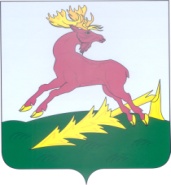 ТАТАРСТАН РЕСПУБЛИКАСЫАЛЕКСЕЕВСКМУНИЦИПАЛЬ РАЙОНЫНЫҢЛЕБЯЖЬЕ АВЫЛ ҖИРЛЕГЕ СОВЕТЫРЕШЕНИЕ14.11.2017с. ЛебяжьеКАРАР№ 80